ЗАКЛЮЧЕНИЕпо результатам экспертно-аналитического мероприятия по проверке годового отчёта о ходе реализации и оценке эффективности реализации Муниципальной программы «Переселение граждан из аварийного жилищного фонда в Дальнегорском городском округе» за 2022 год.19 апреля 2023 года									№ 26ОБЩИЕ ПОЛОЖЕНИЯОснования для проведения экспертно-аналитического мероприятияНастоящее заключение Контрольно-счётной палаты Дальнегорского городского округа (далее – КСП ДГО или Контрольно-счётная палата) по проверке годового отчёта о ходе реализации и оценке эффективности реализации  Муниципальной программы «Переселение граждан из аварийного жилищного фонда в Дальнегорском городском округе» за 2022 год (далее – Программа, Муниципальная программа или МП) подготовлено в соответствии: с пунктом 2 статьи 157 Бюджетного кодекса Российской Федерации,  Федерального закона Российской Федерации от 7 февраля 2011 г. N 6-ФЗ «Об общих принципах организации и деятельности контрольно-счётных органов субъектов Российской Федерации и муниципальных образований», Положением о Контрольно-счётной палате Дальнегорского городского округа, утверждённым решением Думы ДГО от 20.08.2021 г. № 648, Стандартом внешнего муниципального финансового контроля «Общие правила проведения экспертно-аналитических мероприятий», утверждённым распоряжением председателя Контрольно-счётной палаты ДГО от 14.01.2022 г. № 3.Экспертно-аналитическое мероприятие проведено согласно утверждённого распоряжением председателя КСП ДГО от 27.12.2022 г. № 54 Плана работы Контрольно-счётной палаты на 2023 год в соответствии с пунктами 2.4, 2.9, и распоряжения председателя Контрольно-счётной палаты ДГО от 18.04.2023 г. № 35.Вопросы экспертно-аналитического мероприятияВ ходе экспертно-аналитического мероприятия по исполнению муниципальной программы Дальнегорского городского округа за 2022 год, проведён:анализ исполнения муниципальной программы и финансового обеспечения фактически произведённых затрат на реализацию программы;анализ годового отчёта ответственного исполнителя по исполнению муниципальной программы.Объект проверки – Отдел жизнеобеспечения администрации Дальнегорского городского округа (далее – Ответственный исполнитель).Предмет проверки – годовой отчёт о ходе реализации и оценка эффективности реализации муниципальной программы «Переселение граждан из аварийного жилищного фонда в Дальнегорском городском округе» за 2022 год (далее – Годовой отчёт).Исследуемый период – 2022 год.Цель проверки – осуществление экспертизы годового отчёта ответственного исполнителя по исполнению муниципальной программы «Переселение граждан из аварийного жилищного фонда в Дальнегорском городском округе» за 2022 год.Срок проведения экспертно-аналитического мероприятия: с 18 апреля 2023 года по 19 апреля 2023 года.АНАЛИТИЧЕСКАЯ ЧАСТЬПри подготовке заключения по результатам экспертно-аналитического мероприятия Годового отчёта МП использовались материалы, предоставленные администрацией Дальнегорского городского округа (далее – ДГО) и материалы, размещённые в свободном доступе на официальном сайте Дальнегорского городского округа в сети «Интернет»:Годовой отчёт о ходе реализации и оценка эффективности реализации муниципальной программы «Переселение граждан из аварийного жилищного фонда в Дальнегорском городском округе» за 2022 год;Информация о степени выполнения подпрограмм и отдельных мероприятий Муниципальной программы за 2022 год (форма 9);Отчёт об использовании бюджетных ассигнований бюджета Дальнегорского городского округа на реализацию Муниципальной программы за 2022 год (форма 10);Отчёт о выполнении показателей муниципальных заданий на оказание муниципальных услуг (выполнение работ) муниципальными бюджетными и автономными учреждениями по Муниципальной программе за 2022 год (форма 11);Информация о расходовании бюджетных и внебюджетных средств на реализацию Муниципальной программы за 2022 год (форма 12);Сведения о достижении значений индикаторов (показателей) Муниципальной программы (Форма 13).Анализ исполнения муниципальной программы, финансового обеспечения и фактически произведённых затрат на её реализацию.Положениями статьи 179 БК РФ установлено, что муниципальные программы утверждаются местной администрацией.Постановлением администрации Дальнегорского городского округа от 31.07.2018 года № 510-па утверждён перечень муниципальных программ Дальнегорского городского округа, реализация которых планируется в 2022 году (далее – Перечень). Постановлениями от 24.08.2018 № 582-па, от 31.10.2018 № 693-па, от 11.02.2019 № 92-па, от 27.02.2019 № 126-па,от 09.04.2019 № 234-па, от 13.05.2019 № 296-па, от 01.08.2019 № 610-па, от 28.10.2019 № 904-па, от 25.12.2019 №1151-па, от 31.01.2020 № 67-па, от 25.02.2020 № 166-па,от 15.06.2020 № 512-па, от 13.07.2020 № 634-па, от 31.07.2020 № 674-па, от 31.08.2020 №800-па, от 20.11.2020 № 1120-па, от 24.11.2020 №1155-па, от 14.12.2020 № 1213-па, от 23.04.2021 № 371-па, от 21.05.2021 № 482-па, от 28.05.2021 № 506-па, от 19.07.2021 № 692-па, от 30.08.2021 № 850-па, от 11.10.2021 № 1044-па, от 02.11.2021 № 1165-па, от 30.07.2021 № 738-па, от 29.11.2021 № 1256-па, от 07.02.2022 № 135-па, от 15.02.2022 № 178-па, от 11.03.2022 № 293-па, от 04.04.2022 № 384-па, от 06.05.2022№ 547-па, 16.05.2022 № 576-па; от 22.06.2022 № 845-па, от 06.07.2022 № 922-па, от 27.07.2022 № 1049-па, от 16.08.2022 № 1145-па, от 12.12.2022  № 1696-па внесены изменения в вышеназванный Перечень.Ответственным исполнителем муниципальной программы является Отдел жизнеобеспечения администрации Дальнегорского городского округа (далее – Ответственный исполнитель, ОЖО АДГО), соисполнитель – Управление муниципального имущества администрации Дальнегорского городского округа (далее – Соисполнитель, УМИ АДГО).Цель муниципальной программы – Обеспечение сокращения непригодного для проживания аварийного жилищного фонда Дальнегорского городского округа.В структуре Муниципальная программа предусматривает 2 отдельных мероприятия: «Федеральный проект «Обеспечение устойчивого сокращения непригодного для проживания жилищного фонда»» и «Расходы, связанные с исполнением судебных решений».Обращаем внимание, что в нарушение пункта 26 Главы 4 «Порядка принятия решений о разработке, реализации и проведении оценки эффективности реализации муниципальных программ администрации Дальнегорского городского округа», утверждённым постановлением администрации Дальнегорского городского округа от 19.07.2018 № 488-па (в ред. от 16.02.2021 № 127-па, 16.08.2022 № 1146-па) (далее –Порядок) Федеральный проект «Обеспечение устойчивого сокращения непригодного для проживания жилищного фонда» включён в Муниципальную программу как отдельное мероприятие, а не как установлено нормами, утверждёнными вышеназванным Постановлением администрации ДГО, а именно основным мероприятием. Муниципальная программа утверждена Постановлением администрации Дальнегорского городского округа от 31.05.2019 г. № 371-па. В 2022 году в указанное постановление, вносились изменения следующими нормативными правовыми актами:Постановление администрации ДГО от 25.02.2022 г.  № 218-па;Постановление администрации ДГО от 12.04.2022 г. № 433-па;Постановление администрации ДГО от 26.07.2022 г. № 1036-па;Постановление администрации ДГО от 01.11.2022 г. № 1527-па.Вносимые изменения касались корректировки общего объёма финансирования мероприятий муниципальной программы, сроков реализации МП, включения новых мероприятий и добавления (изменения) показателей и индикаторов МП.Решением Думы Дальнегорского городского округа (далее – Решение Думы ДГО) от 02.12.2021 г. № 715«О бюджете Дальнегорского городского округа на 2022 год и плановый период 2023 и 2024 годов» из средств бюджета Дальнегорского городского округа на реализацию Муниципальной программы был предусмотрен общий объём финансирования в сумме 1 000,00 тысяч рублей.В течении 2022 года ресурсное обеспечение расходов на реализацию Муниципальной программы подвергалось нескольким корректировкам: Решением Думы ДГО от 29.04.2022 г. № 776 «О бюджете Дальнегорского городского округа на 2022 год и плановый период 2023 и 2024 годов» увеличен на 1 309,00 тыс. руб. общий объём финансового обеспечения реализации Муниципальной программы и составил 2 309,00 тыс. руб. Корректировка произошла в связи с исполнением решений, принятых судебными органами по переселению граждан из аварийного жилищного фонда (выкупная стоимость за изымаемые жилые помещения).Решением Думы ДГО от 25.05.2022 г. № 791 «О бюджете Дальнегорского городского округа на 2022 год и плановый период 2023 и 2024 годов» общий объём финансирования Муниципальной программы увеличен на 288,00 тыс. руб. и составила 2 597,00 тыс. руб. Причина корректировки – перенаправление ассигнований ГРБС – управление муниципального имущества администрации ДГО на выкуп аварийного жилья.Решением Думы ДГО от 20.07.2022 г. № 799 «О бюджете Дальнегорского городского округа на 2022 год и плановый период 2023 и 2024 годов» увеличены бюджетные ассигнования на расходы, связанные с исполнением решений, принятых судебными органами по переселению граждан из аварийного жилищного фонда (выкупная стоимость за изымаемые жилые помещения) в сумме 0,2 тыс. руб. Общий объём финансирования Муниципальной программы составил 2 597,2 тыс. руб.Решением Думы ДГО от 02.09.2022 г. № 832 «О бюджете Дальнегорского городского округа на 2022 год и плановый период 2023 и 2024 годов» общая сумма бюджетных ассигнований уменьшена на 373,20616 тыс. руб. и составила 2 223,99384 тыс. руб. При проведении конкурсных процедур на изготовление проектно-сметной документации для сноса аварийных домов возникла экономия бюджетных ассигнований в сумме 373,20616 тыс. руб., которая и явилась причиной корректировки бюджета ДГО по расходам на мероприятия Муниципальной программы.В паспорте Муниципальной программы, утверждённой Постановлением администрации Дальнегорского городского округа от 01.11.2022 г. № 1527-па, общий объём финансирования на её реализацию указан в сумме 2 223,99 тыс. рублей и запланирован из средств бюджета Дальнегорского городского округа.Последним Решением Думы Дальнегорского городского округа от 23.12.2022 г. № 42 «О бюджете Дальнегорского городского округа на 2022 год и плановый период 2023 и 2024 годов» запланированный объём бюджетных ассигнований Муниципальной программы оставлен без изменений и составил 2 223,99 тыс. руб.Данные о ресурсном обеспечении реализации Муниципальной программы и её исполнении за отчётный период приведены в Приложении №1 к настоящему заключению.Из таблицы (Приложение № 1) видно, что финансовое исполнение Программы в 2022 году осуществлено в полном объёме или 100 % от плановых назначений. Фактические расходы на реализацию мероприятий Муниципальной программы составили 2 223 993,84 рубля, из них использовано на реализацию отдельного мероприятия МП «Расходы, связанные с исполнением судебных решений» 1 597 200,00 рублей и на реализацию отдельного мероприятия МП Федеральный проект «Обеспечение устойчивого сокращения непригодного для проживания жилищного фонда» – 626 793,84 рубля.Анализ отчётов ответственного исполнителя по исполнению муниципальной программы.Для достижения цели Муниципальной программы, а именно: обеспечение сокращения непригодного для проживания аварийного жилищного фонда Дальнегорского городского округа, Программа предусматривает выполнение отдельных мероприятий: «Федеральный проект «Обеспечение устойчивого сокращения непригодного для проживания жилищного фонда»» и «Расходы, связанные с исполнением судебных решений».По информации, содержащейся в Годовом отчёте Ответственного исполнителя по выполнению отдельных мероприятий следует, что:Отдельное мероприятие 1: Федеральный проект «Обеспечение устойчивого сокращения непригодного для проживания жилищного фонда».На реализацию данного отдельного мероприятия направлено 626 793,84 рубля из средств бюджета ДГО, которые обеспечили заключение муниципальных контрактов. Бюджетные ассигнования освоены в полном объёме от запланированных. В отчётном году для достижения цели при реализации Программы были заключены 7 муниципальных контрактов на изготовление проектно-сметной документации на снос или демонтаж 7 объектов капитального строительства (аварийных домов), а именно:Муниципальный контракт №0320300143722000093_153045 от 19.05.2022 г., цена контракта 54 000,00 руб.Муниципальный контракт №0320300143722000110_153045 от 17.06.2022 г., цена контракта 124 000,00 руб.Муниципальный контракт №0320300143722000114_153045 от 20.06.2022 г., цена контракта 106 000,00 руб.Муниципальный контракт №0320300143722000117_153045 от 20.06.2022 г., цена контракта 177 610,74 руб.Муниципальный контракт №0320300143722000118_153045 от 20.06.2022 г., цена контракта 59 183,10 руб.Муниципальный контракт №0320300143722000136_153045 от 25.07.2022 г., цена контракта 60 000,00 руб.Муниципальный контракт №0320300143722000141_153045 от 01.08.2022 г., цена контракта 46 000,00 руб.Объекты, по которым которые заключены вышеназванные контракты расположены по следующим адресам:Приморский край, г. Дальнегорск, с. Краснореченский, ул. Гастелло, д.9;Приморский край, г. Дальнегорск, д. Мономахово, ул. Москалюк, д. 55;Приморский край, г. Дальнегорск, ул. Приморская, д. 18;Приморский край, г. Дальнегорск, ул. Берзинская, д. 21Приморский край, г. Дальнегорск, ул. Сопочная д. 11;  Приморский край, г. Дальнегорск, ул. Приморская, д.5; Приморский край г. Дальнегорск, ул. Советская, д.7.Кроме того, заключён 1 договор мены жилого помещения с собственником жилого помещения № 11 в доме № 18 по ул. Приморская, расселяемая площадь составила 15,7 кв. м.  Общая расселяемая площадь по программе составила 504,3 кв. м.Соисполнителем снесён 1 многоквартирный дом № 55 по ул. Москалюк, д. Мономахово, г. Дальнегорск. Расходы на снос осуществлены из средств бюджета иных источников.Контрольно-счётной палатой установлено, что паспортом Муниципальной программы в 2022 году ликвидация аварийных жилых домов не запланировано и на обеспечение этого вида работ ассигнования не предусмотрены. В Годовом отчёте Ответственным исполнителем не раскрывается информация за счёт каких именно «иных источников» осуществлён кассовый расход по ликвидации указанного выше аварийного дома. На основании изложенного следует, что Ответственным исполнителем нарушается Порядок и устанавливается риск нецелевого использования средств бюджета, которые направлены на снос вышеназванного дома. Анализ установил, что ассигнования были сняты с мероприятия Программы по сносу, однако мероприятие осуществлено за счёт иных источников.Отдельное мероприятие 2: Расходы, связанные с исполнением судебных решений.В рамках выполнения данного мероприятия были исполнены 3 судебных акта Дальнегорского районного суда Приморского края об удовлетворении исковых требований собственников жилых помещений, расположенных в многоквартирном доме, признанном в установленном порядке аварийным и подлежащим сносу, путём его выкупа с прекращением права собственности заявителя.Оценка расходов на реализацию вышеназванного отдельного мероприятия была предусмотрена в сумме 1 597 200 рублей, которые освоены в полном объёме – денежные средства по решениям суда выплачены заявителям.Расчёт степени достижения цели и задач муниципальной программы.Расчёт степени достижения цели и задач МП.Доля частного жилого (нежилого) фонда для расселения в общей площади жилищного фонда Дальнегорского городского округа.Плановое значение 2022 года – 0,0194 %.Фактическое значение составило 0,0194 %,IЦ 1 =  = 1Наличие разработанной проектно-сметной документации на выполнение работ по ликвидация аварийных жилых домов, признанных в установленном порядке аварийными и подлежащими сносу в связи с физическим износом в процессе эксплуатации (снос, демонтаж).Плановое значение в отчётном году – 7 ед.Фактически целевой индикатор составил 7 ед.IЦ 2 =  = 1Наличие исполненных судебных решений.Плановое значение в отчётном году – 7 ед.Фактически целевой индикатор составил 7 ед.IЦ 3 =  = 1Задачи муниципальной программы достигаются следующими показателями:Количество граждан, проживающих в аварийном жилищном фонде частной формы собственности, переселенных из аварийных многоквартирных домов.Плановое значение – 7 чел.Фактическое значение составило 7 чел.Iзадача 1 =  = 1		Количество квадратных метров расселённого аварийного жилищного фонда в Дальнегорском городском округе.Плановое значение – 0,5043 тыс. м2.Фактическое значение достигло 0,5043 тыс. м2.Iзадача 2 =  = 1Наличие разработанной проектно-сметной документации на выполнение работ по ликвидация аварийных жилых домов, признанных в установленном порядке аварийными и подлежащими сносу в связи с физическим износом в процессе эксплуатации (снос, демонтаж).Плановое значение – 7 ед.Фактическое значение достигло 7 ед. Iзадача 3 =  = 1Количество исполненных судебных решений.Плановое значение – 7 ед.Фактическое значение достигло 7 ед. Iзадача 4 =  = 1Среднее значение достижения целей для критерия оценки эффективности реализации Муниципальной программы:IЦ ср =  = 1Среднее значение достижения задач для критерия оценки эффективности реализации Муниципальной программы:IЗ ср =  = 1Оценка эффективности реализации Муниципальной программы:Сравнение среднего значения достижения целей МП (IЦ ср) со средним значением достижения задач МП (IЗ ср) показало, что разница между (IЦ ср) и (IЗ ср) отсутствует. 1 = 1, следовательно, показатели задач в полной мере способствуют достижению цели муниципальной программы.Среднее значение достижения цели МП (IЦ ср) составляет 1, следовательно цель реализации Муниципальной программы выполняется, программа имеет высокую эффективность.Расчёт степени эффективности использования бюджетных и внебюджетных средств.Запланированное ресурсное обеспечение мероприятий по Муниципальной программе за счёт средств бюджета ДГО в отчётном периоде предусмотрено в сумме 2 223 993,84 рублей, кассовое исполнение в отчётном периоде составило 100 %Э бв =  Х 100 = 100 %ВЫВОДЫНастоящим экспертно-аналитическим мероприятием по проверке годового отчёта о ходе реализации и оценке эффективности реализации Муниципальной программы «Переселение граждан из аварийного жилищного фонда в Дальнегорском городском округе» за 2022 год, установлено:В части полноты и достоверности годовой отчётности за 2022 год о реализации муниципальной программы нарушений не выявлено.В результате ежегодной оценки эффективности реализации Муниципальной программы, произведены расчёты эффективности использования бюджетных средств и степени достижения целей и решения задач муниципальной программы. Произведённые расчёты соответствует методике, установленной в «Порядке принятия решений о разработке, реализации и проведении оценки эффективности реализации муниципальных программ администрации Дальнегорского городского округа», утверждённым постановлением администрации Дальнегорского городского округа от 19.07.2018 № 488-па (в ред. от 16.02.2021 № 127-па, 16.08.2022 № 1146-па). По результатам произведённых расчётов, реализация Муниципальной программы признана высокоэффективной.Ответственным исполнителем нарушается Порядок и устанавливается риск нецелевого использования средств бюджета, которые направлены на снос дома в рамках исполнения мероприятий муниципальной программы, ассигнования были сняты с мероприятия Программы по сносу, но мероприятие было осуществлено за счёт иных источников.ПРЕДЛОЖЕНИЯКонтрольно-счётная палата предлагает принять годовой отчёт о ходе реализации и оценки эффективности реализации муниципальной программы «Переселение граждан из аварийного жилищного фонда в Дальнегорском городском округе» за 2022 год.Председатель КСП ДГО							Е.А. ПушанкинаВедущий инспектор							Э.В. ИсаеваПриложение № 1Анализ изменения ресурсного обеспечения реализации Муниципальной программы «Переселение граждан из аварийного жилищного фонда в Дальнегорском городском округе» в 2022 году и её исполнения, руб.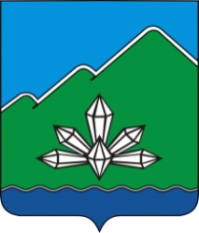 КОНТРОЛЬНО-СЧЁТНАЯ ПАЛАТАДальнегорского городского округаулица Осипенко, д. 39 а, г. Дальнегорск, Приморский край, 692441
тел. (42373)3-27-35E-mail: dalnegorsk-ksp@mail.ruНаименованиеВедомствоКод целевой статьиКод вида расходовРешение Думы ДГО от 02.12.2021 № 715Решение Думы ДГО от 29.04.2022 № 776изменение
(гр.8 - гр.6)Решение Думы ДГО от 25.05.2022 № 791изменение
(гр.10 - гр.8)Решение Думы ДГО от 20.07.2022 № 799изменение
(гр.12 - гр.10)Решение Думы ДГО от 02.09.2022 № 832изменение
(гр.14 - гр.12)Решение Думы ДГО от 23.12.22 № 42Сводная бюджетная росписьизменение
(гр.20 - гр.18)Абсолютное изменение от перво-начального бюджета
(гр.20 - гр.5)Относительное изменение от перво-начального бюджета, (%) (гр.20/гр.5)Исполнено на 01.01.23% исполненияОстаток неиспользо-ванных ассигнований12345891011121314151820212223242526Муниципальная программа "Переселение граждан из аварийного жилищного фонда в Дальнегорском городском округе"016 0 00 0000001 000 000,002 309 000,00 1 309 000,00 2 597 000,00 288 000,00 2 597 200,00 200,00 2 223 993,84 -373 206,16 2 223 993,84 2 223 993,84 0,00 1 223 993,84  222,40%2 223 993,84 100,00%0,00 Мероприятия муниципальной программы "Переселение граждан из аварийного жилищного фонда в Дальнегорском городском округе"016 9 00 0000001 000 000,002 309 000,00 1 309 000,00 2 597 000,00 288 000,00 2 597 200,00 200,00 2 223 993,84 -373 206,16 2 223 993,84 2 223 993,84 0,00 1 223 993,84  222,40%2 223 993,84 100,00%0,00 Управление муниципального имущества администрации Дальнегорского городского округа Приморского края96716 9 00 0000001 309 000,00 1 309 000,00 1 597 000,00 288 000,00 1 597 200,00 200,00 1 597 200,00 0,00 1 597 200,00 1 597 200,00 0,00 1 597 200,00  100,00%1 597 200,00 100,00%0,00 Расходы, связанные с исполнением решений, принятых судебными органами96716 9 00 1205001 309 000,00 1 309 000,00 1 597 000,00 288 000,00 1 597 200,00 200,00 1 597 200,00 0,00 1 597 200,00 1 597 200,00 0,00 1 597 200,00  100,00%1 597 200,00 100,00%0,00 Капитальные вложения в объекты государственной (муниципальной) собственности96716 9 00 120504001 309 000,00 1 309 000,00 1 597 000,00 288 000,00 1 597 200,00 200,00 1 597 200,00 0,00 1 597 200,00 1 597 200,00 0,00 1 597 200,00  100,00%1 597 200,00 100,00%0,00 Федеральный проект "Обеспечение устойчивого сокращения непригодного для проживания жилищного фонда"016 9 F3 0000001 000 000,001 000 000,00 0,00 1 000 000,00 0,00 1 000 000,00 0,00 626 793,84 -373 206,16 626 793,84 626 793,84 0,00 -373 206,16  62,68%626 793,84 100,00%0,00 Управление муниципального имущества администрации Дальнегорского городского округа Приморского края96716 9 F3 2604001 000 000,001 000 000,00 0,00 1 000 000,00 0,00 1 000 000,00 0,00 626 793,84 -373 206,16 626 793,84 626 793,84 0,00 -373 206,16  62,68%626 793,84 100,00%0,00 Снос аварийных домов96716 9 F3 2604001 000 000,001 000 000,00 0,00 1 000 000,00 0,00 1 000 000,00 0,00 626 793,84 -373 206,16 626 793,84 626 793,84 0,00 -373 206,16  62,68%626 793,84 100,00%0,00 Закупка товаров, работ и услуг для обеспечения государственных (муниципальных) нужд96716 9 F3 260402001 000 000,001 000 000,00 0,00 1 000 000,00 0,00 1 000 000,00 0,00 626 793,84 -373 206,16 626 793,84 626 793,84 0,00 -373 206,16  62,68%626 793,84 100,00%0,00 